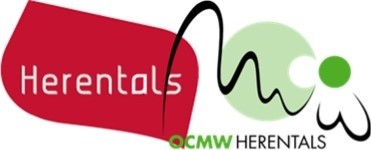 college van burgemeester en schepenenZitting van 19 november 2018Aanwezig:de heer Jan Bertels, burgemeester en voorzittermevrouw Mien Van Olmen, schepen; mevrouw Liese Bergen, schepen; de heer Jan Michielsen, schepen; mevrouw Anne-Mie Hendrickx, schepen; mevrouw Bieke Baeten, schepen; de heer Fons Michiels, schepende heer Dirk Soentjens, algemeen directeurAfwezig:mevrouw Ingrid Ryken, schepenAanvraag omgevingsvergunning nummer OMV_2018123118: verlening - (X)* - Herenthoutseweg 210BesluitHet college van burgemeester en schepenen verleent de omgevingsvergunning met nummer OMV_2018123118 aan (X)* op een terrein met als adres Herenthoutseweg 210 en met kadastrale omschrijving 2de afdeling, sectie D, perceel 939T.De aanvraag betreft het slopen van een bedrijfsgebouw.Het college van burgemeester en schepenen legt de volgende voorwaarden op:De bouwheer moet zowel de aanvang als het einde van de bouwwerken ingeven in het omgevingsloket.De 2 bestaande aansluitingen van het perceel op de openbare riolering moeten behouden en hergebruikt worden. In afwachting van een nieuw gebouw moeten ze afgedicht worden volgens de regels van goed vakmanschap.Hemelwater dat op de site valt mag op geen enkele manier overlast veroorzaken op de omliggende percelen.Indien men tijdens de afbraakwerken inname wenst te doen van fietspad of rijbaan (Herenthoutseweg) moet men een signalisatievergunning aanvragen.De werfzone moet goed afgebakend worden zodat er geen fietsers, voetgangers of auto's de werf op kunnen.Voor het eigen werfverkeer wordt er best slechts één toegang voorzien, deze toegang is best zo ver mogelijk van het kruispunt met de Servaas Daemsstraat verwijderd.Het voorstel om via het zijstraatje van de Herenthoutseweg te rijden, is een goed voorstel.Alle leidingen, funderingen, constructies en dergelijke moeten uit de grond verwijderd worden en het terrein moet na de sloop helemaal zuiver en gesaneerd zijn.Het niet bebouwde deel van het terrein moet als tuin worden aangelegd.De voorwaarden uit het advies van Agentschap Wegen en Verkeer van 26 oktober 2018 met als kenmerk AV/114/2018/00318, het advies van Elia Asset van 12 november 2018 met als kenmerk GS/N/859249-1/BA/JHA, het advies van Brandweerzone Kempen - Hulpverleningszone 5 (Geel) van 18 oktober 2018 met als kenmerk BWDP/HA/8355/017/01/HAJPE, het advies van OVAM van 12 november 2018, het advies van IOK - juridische dienst van 13 november 2018 moeten strikt worden nageleefd.Een attest van wegname van nutsleidingen (elektriciteit en aardgas) uit gebouwen kan bij Netmanagement (c/o Iveka-Igao, Koningin Elisabethlei 38, 2300 Turnhout) worden verkregen. De eigenaar moet dit attest overhandigen aan de aannemer die de afbraakwerken zal uitvoeren.Aanvraag omgevingsvergunning nummer OMV_2018085864: verlening - (X)* - Galgeveld 7A BesluitHet college van burgemeester en schepenen verleent de omgevingsvergunning nummer OMV_2018085864 onder voorwaarden aan (X)*, op een terrein met adres Galgeveld 7A en met kadastrale omschrijving 3de afdeling, sectie A, perceel 152C3.De aanvraag betreft: het bouwen van een eengezinswoning met een bijgebouw.Het college van burgemeester en schepenen legt de volgende voorwaarden op voor wat betreft de gevraagde afwijking van de verkavelingsvoorschriften:Een op- en afrit is nodig om de garage te kunnen ontsluiten vanaf het openbaar domein. De op- en afrit moet echter beperkt worden tot een breedte van 3,00 m ter hoogte van het openbaar domein. Daarna kan de inrit uitbreiden om beide garages te kunnen ontsluiten.Het college van burgemeester en schepenen legt de volgende voorwaarden op voor wat betreft de voorliggende aanvraag:De bouwheer moet zowel de aanvang als het einde van de bouwwerken ingeven in het omgevingsloket.Enkel het afvalwater van de toiletten mag aangesloten worden op de septische put. Pas na de overloop hiervan mag de rest van het huishoudelijk afvalwater aangesloten worden.Ter hoogte van het perceel is een wachtaansluiting aanwezig voor de afvoer van het huishoudelijk afvalwater. In het belang van een goede afwatering van de privéwaterafvoer is het noodzakelijk dat de bouwheer zich vergewist van de juiste locatie en diepte van deze wachtaansluiting, vóór de start van de bouwwerken. Hiervoor neemt hij contact op met de technische dienst via technische.dienst@herentals.be.De verharding van de inrit ter hoogte van het openbaar domein moet beperkt worden tot een breedte van 3 meter.Vóór de ingebruikname van de private riolering, moet het stelsel gekeurd worden volgens het ministerieel besluit van 28 juni 2011 betreffende de verplichte keuring van de privéwaterafvoer.De duurzaamheidsklasse van het hout voor de gevelafwerking moet gekozen worden in functie van de blootstelling aan het buitenklimaat.Er moet 1 inheemse eik aangeplant worden op het eigen terrein ter compensatie van de gekapte bomen. Deze inheemse eik moet een omtrek hebben van minstens 18 à 20 cm.Een attest van wegname van nutsleidingen (elektriciteit en aardgas) uit gebouwen kan bij Netmanagement (c/o Iveka-Igao, Koningin Elisabethlei 38, 2300 Turnhout) worden verkregen. De eigenaar kan dit attest overhandigen aan de aannemer die de afbraakwerken zal uitvoeren.Rookmelders moeten verplicht voorzien worden conform het decreet van 1 juni 2012 houdende de beveiliging van woningen door optische rookmelders.Heraanleg weginfrastructuur St.-Jobsstraat: werkwijze inname gronden voor openbaar nutBesluitHet college van burgemeester en schepenen neemt kennis van de procedure tot verwerving van gronden voor algemeen nut, nodig voor de herinrichting van de weginfrastructuur van de St.-Jobsstraat (tracé Augustijnenlaan - Hellekensstraat) en geeft studiebureau Infrabo opdracht om een subsidiedossier, goedgekeurd door GBC en kwaliteitsadviseur, en een definitief ontwerpdossier uit te werken.Herinrichting binnengebied Schaliken - W-063-2017: projectbespreking 26 oktober 2018 BesluitHet college van burgemeester en schepenen neemt kennis van het verslag van de projectbespreking van 26 oktober 2018 van het dossier ‘herinrichting binnengebied Schaliken’.Kerkhof Herentals: herstellen muur perk 49 - W-0782018: goedkeuring vorderingsstaat 1BesluitHet college van burgemeester en schepenen keurt vorderingsstaat 1 van De Peuter, Rietbroek 1, 2200 Herentals voor de opdracht 'Kerkhof Herentals: herstellen muur perk 49' voor een bedrag van 16.305,92 euro exclusief btw of 19.730,16 euro inclusief 21 % btw.Infrastructuurwerken Klein Gentstraat - W-072-2017: vorderingsstaat 4 BesluitHet college van burgemeester en schepenen keurt vorderingsstaat 4 bij de uitvoering van infrastructuurwerken in de Klein Gentstraat goed voor een bedrag van 26.898,12 euro, inclusief 21 % btw.Wegen- en rioleringswerken Lierseweg N13 met de aanleg van vrijliggende fietspaden: vorderingsstaat 10BesluitHet college van burgemeester en schepenen keurt vorderingsstaat 10 van het dossier 'wegen- en rioleringswerken Lierseweg N13' goed voor een bedrag van 45.357,47 euro, exclusief btw.Aanleg van fietsinfrastructuur en voetpaden in Veldhoven - W-074-2018: werfverslag 11 en 12BesluitHet college van burgemeester en schepenen neemt kennis van het werfverslag 11 van de werfvergadering van 30 oktober 2018 en werfverslag 12 van de werfvergadering van 6 november 2018 van het dossier 'de aanleg van fietsinfrastructuur en voetpaden in Veldhoven'.Studieopdracht "heraanleg steenweg Sint-Catharinabegijnhof met comfortstrook voor de trage weggebruiker en aanleg van een gescheiden riolering" - O-044-2018: verslag startvergadering 26 oktober 2018BesluitHet college van burgemeester en schepenen neemt kennis van het verslag van de startvergadering van 26 oktober 2018 van het dossier 'studieopdracht "heraanleg steenweg Sint-Catharinabegijnhof met comfortstrook voor de trage weggebruiker en aanleg van een gescheiden riolering" ‘.Telenet: uitvoeren van grondwerken - DorpBesluitHet college van burgemeester en schepenen geeft toestemming aan Telenet om grondwerken uit te voeren om het ondergrondse kabelnet te vervangen tussen Dorp 5 en 11.De werken mogen uitgevoerd worden onder volgende voorwaarden:Alle herstellingen moeten uitgevoerd worden volgens het typebestek 250.De aannemer moet de start van de werken 14 dagen vooraf schriftelijk melden aan de technische dienst van de stad.De aannemer moet een plaatsbeschrijving opmaken. Gebeurt dat niet, dan veronderstelt de stad dat de stoep en het wegdek in goede staat waren voordat de werken begonnen.Tijdens de werken moet de aannemer alle maatregelen nemen om de hinder voor de voetgangers en fietsers tot een minimum te beperken. Hierbij moet bijzondere aandacht gaan naar personen met een handicap.Als de aannemer verdeelkasten op het voetpad plaatst, moet er op het voetpad een zone van 1,5 m vrij blijven.De aannemer moet minstens 14 dagen voor de start van de werken een signalisatievergunning aanvragen bij de stad.De kosten zullen verrekend worden indien de voorwaarden niet worden nageleefd.Tijdelijk verkeersreglement: Kerstshopping 2018BesluitHet college van burgemeester en schepenen keurt volgende verkeersmaatregelen goed voor de organisatie van ‘kerstshopping 2018’:Er is een stilstaan- en parkeerverbod op al de parkeerplaatsen in de Zandstraat op zaterdag 15 december 2018 en zaterdag 22 december 2018 tussen 9 uur en 18 uur. Deze maatregel wordt meegedeeld door de plaatsing van verkeersborden E3 met onderbord.Er is een stilstaan- en parkeerverbod op al de parkeerplaatsen in de Zandstraat op zondag 16 december 2018 en zondag 23 december 2018 tussen 12.30 uur en 17.30 uur. Deze maatregel wordt meegedeeld door de plaatsing van verkeersborden E3 met onderbord.Er is geen doorgaand verkeer mogelijk in de Zandstraat op zaterdag 15 december 2018 en zaterdag 22 december 2018 tussen 9 uur en 18 uur. Deze maatregel wordt meegedeeld door de plaatsing van wegneembare paaltjes, dranghekken met de nodige verlichting en verkeersborden C3, F45 en “Zandstraat afgesloten”. De doorgang Collegestraat - Nieuwstraat blijft open voor het doorgaand verkeer.Er is geen doorgaand verkeer mogelijk in de Zandstraat op zondag 16 december 2018 en zondag 23 december 2018 tussen 12.30 uur en 17.30 uur. Deze maatregel wordt meegedeeld door de plaatsing van wegneembare paaltjes, dranghekken met de nodige verlichting en verkeersborden C3, F45 en “Zandstraat afgesloten”. De doorgang Collegestraat - Nieuwstraat blijft open voor het doorgaand verkeer.Hulpdiensten krijgen steeds doorgang.Tijdelijk verkeersreglement: invoeren enkelrichting Streepstraat - 'het warmste plein' op zaterdag 24 november 2018BesluitHet college van burgemeester en schepenen keurt volgende verkeersmaatregelen goed voor het invoeren van een enkelrichting in de Streepstraat (stuk tussen Braakveld en Schommestraat) tijdens de organisatie van het 'warmste plein' op zaterdag 24 november 2018:Er wordt een enkelrichting ingevoerd in de Streepstraat (stuk tussen Braakveld en de Schommestraat) van zaterdag 24 november 2018 om 16 uur tot en met zondag 25 november 2018 om 2 uur en dit in de rijrichting van Dorp naar de Voortkapelseweg. Deze maatregel wordt meegedeeld door de plaatsing van dranghekken met verlichting en verkeersborden F19, C1, M3, M5 en D1.Hulpdiensten krijgen doorgang.Opmaak beheersplan Sint-Bavokerk en omgeving: stand van zakenBesluitHet college van burgemeester en schepenen neemt kennis van:het verslag van het publieksmoment van 23 oktober 2018het verslag van de vierde bespreking van de werkgroep van 7 november 2018de aanzet van het bestek voor een eventueel stratigrafisch vooronderzoek van de wandschilderingen van de Sint-Bavokerkhet bericht van de technische dienst dat op 20 november 2018 een terreinbezoek zal gebeuren met Onroerend Erfgoed om het verloop van een vooronderzoek van de wandschilderingen te bekijkenhet bericht van de technische dienst dat op 27 november 2018 de finale bespreking met de werkgroep zal doorgaan om 14 uur.Commissie van openbare werken en mobiliteit en commissie van ruimtelijke ordening en leefmilieu: 4 december 2018BesluitHet college van burgemeester en schepenen vraagt aan de voorzitter van de raadscommissie 'ruimtelijke ordening en leefmilieu' om de commissie bijeen te roepen op dinsdag 4 december 2018 om 20 uur in de raadszaal van het administratief centrum.Het college vraagt aan de voorzitter om het volgende dossiers op de agenda te plaatsen:Beheersplan Sint-Bavokerk en omgeving (toelichting door studiebureau Omgeving)Het college van burgemeester en schepenen vraagt aan de voorzitter van de raadscommissie 'openbare werken en mobiliteit' om de commissie bijeen te roepen op dinsdag 4 december 2018 om 20 uur in de raadszaal van het administratief centrum.Het college vraagt aan de voorzitter om het volgende dossiers op de agenda te plaatsen:Rapportering VMM in verband met rioleringen en afkoppelingsgraad (toelichting door (X)*)Aanbestedingsdossier Kunstencampus (toelichting door (X)*).Werken op afroep - W-058-2017: goedkeuring vorderingsstaat 5 - slopen bijgebouw WasserijstraatBesluitHet college van burgemeester en schepenen keurt vorderingsstaat 5 van De Peuter, Rietbroek 1 in Herentals voor het slopen van een bijgebouw in de Wasserijstraat voor een bedrag van 6.840,85 euro exclusief btw goed.Internationale Samenwerking: aankoop wereldkalenders en WereldreisBesluitHet college van burgemeester en schepenen biedt aan de geïnteresseerde klassen van de lagere scholen van Herentals, Noorderwijk en Morkhoven een wereldkalender aan en aan de school een abonnement op het maandelijkse tijdschrift Wereldreis.Dag van Jan en Andy op 16 december 2018BesluitHet college van burgemeester en schepenen verleent toestemming aan (X)* voor het organiseren van 'Dag van Jan en Andy' op zondag 16 december 2018 in Noorderwijk. De tent kan geplaatst worden voor het dorpshuis Noorderwijk.Stedelijke Academie voor Muziek, Woord en Dans: vacante functiesBesluitHet college van burgemeester en schepenen verklaart volgende deeltijdse functies van de Stedelijke Academie voor Muziek, Woord en Dans vacant voor eventuele vaste benoeming: leraar instrument: folk- en wereldmuziek: diatonische accordeon: 1 uur leraar domeinoverschrijdende initiatie (mwd): 11 uurwedertew. administratieve hulp: 10 uurleraar muziekcultuur: klassiek: 2 uurleraar singer-songwriter: 2 uuradministratief medewerker: 45 uurleraar danslab klassieke dans: 1 uurleraar dansinitiatie: 2 uurleraar danslab: 1 uurleraar zang musical/muziektheater: 4 uurleraar atelier: musical/muziektheater: 1 uurleraar instrument: klassiek: piano: 7 uurleraar instrument: jazz-pop-rock: elektrische en/of akoestische gitaar: 3 uurleraar instrument: jazz-pop-rock: bastuba: 2 uurleraar instrument: jazz-pop-rock: kornet: 1 uurleraar instrument: jazz-pop-rock: trombone: 2 uurleraar muzikale en culturele vorming: jazz-pop-rock: 2 uurleraar groepsmusiceren instrumentaal: folk- en wereldmuziek: 1 uurleraar instrument: jazz-pop-rock: basgitaar: 2 uurleraar muzikale en culturele vorming: 7 uurleraar instrument: jazz-pop-rock: ritmisch slagwerk: 6 uurleraar geluidsleer en opnametechniek: 1 uurleraar begeleidingspraktijk: klassiek: piano: 9 uurleraar instrument: klassiek: altviool: 2 uurleraar instrument: klassiek: klarinet: 3 uurleraar musical/muziektheater-drama: 1 uurleraar instrument: klassiek: piccolo: 2 uurleraar instrument: klassiek: ritmisch slagwerk: 1 uurleraar instrument: klassiek: gitaar: 9 uurleraar instrument: folk- en wereldmuziek: zang: 1 uurleraar groepsmusiceren vocaal: klassiek: 1 uurleraar instrument: klassiek: klavierklas (orgel): 1 uurleraar instrument: klassiek: klavecimbel: 2 uurleraar groepsmusiceren instrumentaal: jazz-pop-rock: 9 uurleraar arrangeren: 3 uur.Ambtelijke schrapping: (X)*Besluit(X)*Ambtelijke schrapping: (X)*Besluit(X)*Ambtelijke schrapping: (X)*Besluit(X)*Ambtelijke schrapping: (X)*Besluit(X)*Ambtelijke schrapping: (X)*Besluit(X)*Ambtelijke schrapping: (X)*Besluit(X)*Ambtelijke schrapping: (X)*Besluit(X)*Ambtelijke schrapping: (X)*Besluit(X)*Ambtelijke schrapping: (X)*Besluit(X)*Vrijetijdsparticipatie 2018: De Fakkel vzw - subsidies aan organisaties (11)BesluitHet college van burgemeester en schepenen verleent een subsidie vrijetijdsparticipatie van 1.129,5 euro aan vzw De Fakkel, Boerenkrijglaan 16, 2200 Herentals, als tussenkomst in de kosten aan het vrijetijdsaanbod voor mensen die in armoede leven.Vrijetijdsparticipatie 2018: De Fakkel vzw - subsidies aan organisaties (9)BesluitHet college van burgemeester en schepenen verleent een subsidie van 23,90 euro aan de vzw De Fakkel als tussenkomst in de kosten aan het vrijetijdsaanbod voor mensen die in armoede leven.Vrijetijdsparticipatie 2018: De Dorpel vzw - subsidies aan organisaties (10)BesluitHet college van burgemeester en schepenen verleent een subsidie van 348 euro aan vzw De Dorpel als tussenkomst in de kosten aan het vrijetijdsaanbod voor mensen die in armoede leven.Postvolmachtkaart bpostBesluitHet college van burgemeester en schepenen beslist een nieuwe postvolmachtkaart aan te schaffen voor drie jaar met een kostprijs van 45 euro.Agenda gemeenteraad 27 november 2018BesluitHet college van burgemeester en schepenen vraagt aan de voorzitter van de gemeenteraad om de volgende punten op de agenda van de gemeenteraad van 6 november 2018 te plaatsen:Aanvraag omgevingsvergunning nummer OMV_2018093243: zaak van de wegen - De Groot Marjan - SchommestraatGedeeltelijke afschaffing buurtweg nr. 32 ( Herentals ) - nr. 21 ( Noorderwijk ), Herenthoutseweg - voorlopig voorstelStedelijke Academies: goedkeuring arbeidsreglement en evaluatiereglementPontes: goedkeuring agenda algemene vergadering 19 december 2018 en vaststelling mandaatIOK: goedkeuring agenda buitengewone algemene vergadering van 18 december 2018 en vaststelling mandaatIOK Afvalbeheer: goedkeuring agenda buitengewone algemene vergadering van 18 december 2018 en vaststelling mandaatPidpa: goedkeuring agenda buitengewone algemene vergadering van 17 december 2018 en vaststelling mandaatDelegatie aan het college van burgemeester en schepenen voor het sluiten van verwerkingsovereenkomsten in het kader van de AVG/ GDPRBudget 2019: goedkeuringBudget 2019 AGB Herentals: goedkeuringBudget 2019 AGB Sport en Recreatie Herentals: goedkeuringLeningsovereenkomst 2019 AGB Sport en Recreatie HerentalsAanpassing statuten AGB Herentals: goedkeuringAanpassing prijssubsidiereglement AGB Sport en Recreatie Herentals 2019: goedkeuringLeveren op afroep van drukwerk voor de dienst cultuur en toerisme - dossier 2018-099 - goedkeuring van de lastvoorwaarden en de wijze van gunningPidpa: intekening op het aan de stad Herentals toekomende pro rata deel van de 10.000 provinciale aandelenGemeentelijke dotatie aan de Lokale Politie Neteland: dienstjaar 2019  Gemeentelijke dotatie aan de hulpverleningszone Kempen: dienstjaar 2019Schriftelijke vraag raadslid Pieter Laureys: plannen sporthal NoorderwijkBesluitHet college van burgemeester en schepenen neemt kennis van de mail van raadslid Pieter Laureys van 11 september 2018 en herinneringsmail van 30 oktober 2018 over de geplande sporthal Noorderwijk en antwoordt met een brief.Aanstelling arbeider recyclagepark met een halftijdse vervangingsovereenkomst: (X)*BesluitHet college van burgemeester en schepenen stelt (X)*, aan als arbeider recyclagepark bij stad Herentals met een halftijdse vervangingsovereenkomst in vervanging van (X)*, arbeider reiniging afwezig wegens ziekte, van 1 december 2018 tot einde ziekteverlof van (X)*.Disponibiliteit wegens ziekte: (X)*Besluit(X)*Uitbreiding van uren: (X)*, administratief medewerker bibliotheekBesluitHet college van burgemeester en schepenen stelt (X)* aan als administratief medewerker bibliotheek met een arbeidsovereenkomst van onbepaalde duur, met prestatiebreuk 3/38, vanaf 1 december 2018.OCMW: sectormanager burger & samenleving (niveau A4a): opname in de personeelsformatie, voorwaarden en functiebeschrijving BesluitHet college van burgemeester en schepenen geeft een gunstig advies om de functie van coördinator lokaal sociaal beleid in het niveau A4a om te vormen tot de functie van sectormanager burger & samenleving in het niveau A4a in de personeelsformatie van het OCMW.Daarnaast gaat het college van burgemeester en schepenen principieel akkoord met de voorwaarden en de functiebeschrijving voor de functie van sectormanager burger & samenleving, niveau A4a, en vraagt de dienst personeel & organisatie om het dossier te agenderen op het onderhandelingscomité met de representatieve vakorganisaties, het college van burgemeester en schepenen en het vast bureau voor definitieve goedkeuring.Leveren en plaatsen van een weegsysteem op de drie assen van de containervrachtwagen - dossier 2018-101 - gunning van de opdracht BesluitHet college van burgemeester en schepenen gunt de opdracht voor het leveren en plaatsen van een weegsysteem op de 3 assen van de containervrachtwagen (dossier 2018-062) aan de enig mogelijke bieder, zijnde de firma MAN Truck & Bus, Brusselsesteenweg 406, 1730 Kobbegem, tegen het bedrag van 2.342,50 euro exclusief btw of 2.834,43 euro inclusief 21 % btw.Leveren en implementeren van een discussie- en geluidscaptatiesysteem - dossier 2018-081 - goedkeuring van de gunning van perceel 1 en 2: stopzetten van de procedure voor perceel 3BesluitHet college van burgemeester en schepenen neemt kennis van de ingediende offertes voor het leveren en implementeren van een discussie- en geluidscaptatiesysteem voor de raadzaal.Het college van burgemeester en schepenen keurt het gunningsvoorstel, opgesteld door de dienst informatica in overleg met de dienst financiën - overheidsopdrachten goed. Dit verslag van nazicht maakt integraal deel uit van deze beslissing.Het college van burgemeester en schepenen gunt perceel 1 en 2 van deze opdracht aan de economisch meest voordelige bieder, zijndePerceel 1 (discussiesysteem met geluidsversterking): Green Valley Belgium nv, Thorpark 8300, Poort Genk 8300, 3600 Genk, tegen het nagerekende inschrijvingsbedrag van 15.949,37 euro exclusief btw of 19.298,74 euro inclusief 21% btw.Perceel 2 (systeem voor geluidscaptatie met ontsluiting naar de buitenwereld): Green Valley Belgium nv, Thorpark 8300, Poort Genk 8300, 3600 Genk, tegen het nagerekende inschrijvingsbedrag van 38.260,10 euro exclusief btw of 46.294,72 euro inclusief 21% btw.De prijzen voor perceel 1 en 2 zijn als volgt samengesteld:hardware en eenmalige installatiekosten: 22.791,80 euro exclusief btw, hetzij 27.578,08 euro inclusief btweenmalige kost voor SLA (voor 4 jaar): 1.942,50 euro exclusief btw, hetzij 2.350,43 euro inclusief btwjaarlijkse kost voor SLA vanaf het tweede jaar (eerste jaar gratis): 9.825,00 euro exclusief btw, hetzij 11.888,25 euro inclusief btw.Perceel 3 (stemsysteem via de discussieposten) wordt niet gegund.Belasting op inname openbaar domein: vaststellen en uitvoerbaar verklaren kohier kwartaal 3-2018BesluitHet college van burgemeester en schepenen stelt het belastingkohier 8138/3, belasting op inname openbaar domein, vast en verklaart het uitvoerbaar voor een bedrag van 3.799,37 euro.Belasting ter verbetering van het milieu ten laste van bedrijven: bezwaar firma Steenbeek BesluitHet college van burgemeester en schepenen neemt kennis van het bezwaar van de firma Steenbeek tegen de aanslag voor de belasting ter verbetering van het milieu ten laste van bedrijven, met kohierartikel 806810011279. Het college van burgemeester en schepenen verklaart het bezwaar ontvankelijk en gegrond.De belasting blijft verschuldigd maar door een administratieve vergissing van de firma Steenbeek is de belasting 52 euro in plaats van 138 euro. De financieel directeur wordt hiervan op de hoogte gebracht.Uitgaven 2018: week 46BesluitHet college van burgemeester en schepenen keurt de kosten goed.Belasting op terrassen en andere innemingen: bezwaar (X)*BesluitHet college van burgemeester en schepenen neemt kennis van het bezwaar van (X)* tegen de aanslag voor de belasting van terrassen en andere innemingen, met kohierartikel 810810007151. Het college van burgemeester en schepenen verklaart het bezwaar ontvankelijk en ongegrond.De belasting van 250 euro blijft verschuldigd. De financieel directeur wordt hiervan op de hoogte gebracht.Budget 2019 OCMW Herentals: adviesBesluitHet college van burgemeester en schepenen verleent gunstig advies aan de raad voor maatschappelijk welzijn voor de vaststelling van het budget 2019 met een vastgestelde basis gemeentelijke bijdrage van 4.484.806 euro en met volgende onderdelen:de beleidsnotade financiële notade toelichting bij het budgetde doelstellingenmatrix.Belasting op omgevingsvergunningen: vaststellen en uitvoerbaar verklaren kohierBesluitHet college van burgemeester en schepenen stelt het belastingkohier 8148/3, belasting op omgevingsvergunningen, vast en verklaart het uitvoerbaar voor een bedrag van 2.950 euro.Vervangen van treden van de trap van het jeugdhuis - dossier 2018-102 - gunning van de opdrachtBesluitHet college van burgemeester en schepenen gunt de opdracht voor het vervangen van 16 treden van de trap van het jeugdhuis aan de enige bieder, zijnde de firma Mens, Cardijnlaan 74 in 2200 Herentals, tegen het bedrag van 3.600 euro exclusief btw of 4.356 euro inclusief 21 % btw.Door het collegeBij verordeningde algemeen directeur																						de voorzitterDirk Soentjens																								Jan Bertels(X)*: persoonlijke gegevens verwijderd